Learning at River View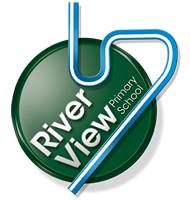 Physical Education  At River View our PE curriculum aims to give children the tools and understanding required to make a positive impact in their own physical health and well-being.  All children experience a wide variety of sports and physical skills which will enhance life-long fitness and life choices.  Our PE curriculum challenges and promotes self-esteem through the development of physical confidence and problem solving. It teaches children to cope with both success and failure in competitive, individual and team based physical activities.Children are taught a wide range of different activities including; gymnastics, dance, invasion games, net and wall games and swimming. We use ‘PE Passport’ to support the planning, delivery and assessment of lessons.  The curriculum is carefully planned to be progressive, this results in children developing and building on their skills as they move through the school.  Children take part in at least two hours of PE each week. The lessons are delivered by our three highly skilled sports coaches.  We teach a wide range of sports and activities including; Gymnastics, Dance, Invasion Games, Net and Wall games, and swimming.To enhance our curriculum, our coaches also run sports clubs after school and during lunch times to provide further opportunities for our children. Additionally, we also take part in Salford’s school games competitions, intra and inter school competitions and are extremely proud of our achievement in these competitions.  Our PE curriculum provides opportunities for children to:Learn and develop new skillsLearn how to play as a team and individuallyParticipate in a wide range of sports and activitiesRepresent the school in competitions across Salford and Greater ManchesterAs well as developing physical skills our PE curriculum supports children’s all-round development. PE supports children in navigating complex social situations and nurtures their emotional development.  The interactive and collaborative nature of PE develops self-confidence, problem solving and creativity.   The National Curriculum requirements are taught and assessed in each year group. The PE progression documents clearly outline previous and subsequent year groups’ content to link learning and build on previous knowledge and skills.We measure the impact of our PE curriculum through the followingmethods: The ‘PE Passport’ supports coaches to define where children are in terms of ability and whether or not they are on track to fulfil their potentialPlanning and deliverySelf assessmentsPeer assessmentsGroup discussionsConstructive feedback